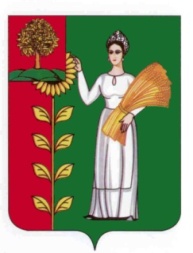 СОВЕТ ДЕПУТАТОВ СЕЛЬСКОГО ПОСЕЛЕНИЯ КАВЕРИНСКИЙ СЕЛЬСОВЕТ                         ДОБРИНСКОГО МУНИЦИПАЛЬНОГО  РАЙОНА    ЛИПЕЦКОЙ ОБЛАСТИ                                            РОССИЙСКОЙ ФЕДЕРАЦИИ44-я сессия IV созываР Е Ш Е Н И Е         26.06. 2012г.                                        с. Паршиновка                                      №69 «А» –рс   О внесении изменений в бюджет сельского поселения Каверинский сельсовет Добринского муниципального района Липецкой области Российской Федерации                                              на 2012 год и плановый период 2013-2014 годы.(утвержденный решением Совета депутатов сельского поселения                                                          от 16.12.2011г. № 55-рс,  в редакции решения Совета депутатов                                                сельского поселения  № 57-рс от 31.01.2012г., № 59-рс от 16.02.2012г..                                  №67-рс от 02.05.2012г.)            Рассмотрев представленный администрацией сельского поселения проект решения «О внесении изменений в «Бюджет сельского поселения Каверинский сельсовет Добринского муниципального района Липецкой области Российской Федерации на 2012год и на плановый период 2013 - 2014 годов», (утвержденный решением Совета депутатов сельского поселения от 16.12.2011г. № 55-рс,  в редакции решения Совета депутатов сельского поселения  № 57-рс от 31.01.2012г., № 59-рс от 16.02.2012г.. №67-рс от 02.05.2012г.),руководствуясь Приказом Министерства финансов Российской Федерации №180н от 21.12.2011г. «Об утверждении указаний о Порядке применения бюджетной классификации Российской Федерации», учитывая решения постоянных комиссий, Совет депутатов сельского поселения  РЕШИЛ:         1.Принять изменения в «Бюджет сельского поселения Каверинский сельсовет Добринского муниципального района Липецкой области Российской Федерации на 2012 год и плановый период 2013 - 2014 годов»  (утвержденный решением Совета депутатов сельского поселения от 16.12.2011г. № 55-рс,  в редакции решения Совета депутатов сельского поселения  № 57-рс от 31.01.2012г., № 59-рс от 16.02.2012г. №67-рс от 02.05.2012г.)        2.Направить указанный нормативный правовой акт главе сельского поселения для подписания и официального обнародования.   3.Настоящее решение вступает в силу со дня его официального обнародования.Председатель Совета депутатов                                                                                                                 сельского поселения                                                                                                                                       Каверинский сельсовет                                                                         Н.А.Попов.Приняты                                                                                                                                                        решением Совета депутатов                                                                                                                       сельского   поселения                                                                                                                                                                             Каверинский сельсовет                                                                                                                                        от 26.07.2012г. № 69 -АИЗМЕНЕНИЯ                                                                                                                                                            в бюджет сельского поселения Каверинский сельсовет Добринского муниципального района Липецкой области Российской Федерации                                                                                                           на 2012 год и плановый период 2013-2014 годы.(утвержденный решением Совета депутатов сельского поселения                                                                от 16.12.2011г. № 55-рс,  в редакции решения Совета депутатов                                                 сельского поселения  № 57-рс от 31.01.2012г., № 59-рс от 16.02.2012г..                                  №67-рс от 02.05.2012г.)          1. Внести в бюджет сельского поселения Каверинский сельсовет Добринского муниципального района Липецкой области Российской Федерации на 2012 год и плановый период 2013-2014 годы  следующие изменения:           2. В статье 1 п.1 подп.1 цифры «3475300» заменить на цифры  «4167175,95»;           п.1 подп.2 цифры «3488800 » заменить на цифры «4180675,95»;            3.Приложение 3 «Объемы доходов бюджета сельского поселения на 2012 год» изложить в новой редакции (прилагается);            4.Приложение 5 «Распределение бюджетных ассигнований сельского поселения по разделам и подразделам классификации расходов бюджетов Российской Федерации на 2012 год» изложить в новой редакции (прилагается);5. Приложение 7 «Ведомственная структура расходов бюджета сельского поселения на 2012 год» изложить в новой редакции (прилагается);6. Приложение 9 «распределение расходов бюджета сельского поселения по разделам, подразделам, целевым статьям и видам расходов классификации расходов бюджетов Российской Федерации на 2012 год» изложить в новой редакции (прилагается);Глава сельского поселения                                                                                                                        Каверинский сельсовет                                                    С.А.Максин                                                          Приложение 3                                              к решению Совета депутатов                                                                                                                      сельского   поселения                                                    Каверинский сельсовет                                                                 от 26.07.2012г. № 69 -АОбъемы доходов бюджета    сельского поселения на 2012 год                                                                                                                                 Приложение 5		к решению Совета депутатов                                                                                                    сельского   поселения                                                    Каверинский сельсовет                                                                 от 26.07.2012г. № 69 -АРаспределение бюджетных ассигнований сельского поселения  по разделам и подразделам  классификации расходов бюджетов Российской Федерациина 2012 год                                                                                                                                Руб.	  Приложение 7		к решению Совета депутатов                                                                                                    сельского   поселения                                                    Каверинский сельсовет                                                                 от 26.07.2012г. № 69 -АВедомственная   структурарасходов бюджета сельского поселения на 2012 годруб. Приложение 9		к решению Совета депутатов                                                                                                    сельского   поселения                                                                                                                        Каверинский сельсовет                                                                                                                                        от 26.07.2012г. № 69 -АРаспределение расходов бюджета сельского поселения                                                         по разделам, подразделам, целевым статьям и видам расходовклассификации расходов бюджетов                                                                               Российской Федерации на 2012 год                                руб.                                                                                                                           Код бюджетной классификацииНаименование доходовСумма123Налоговые доходы1 989 3001 01 02000 01 0000 110Налог на доходы с физических лиц592 8001 05 01000 01 0000 110Налог, взимаемый в связи с применением упрощенной системы налогообложения138 0001 05 03000 01 0000 110Единый сельскохозяйственный налог370 5001 06 01000 00 0000 110Налог на имущество с физических лиц39 0001 06 06000 00 0000 110Земельный налог838 000108  00000 00 0000 000Государственная пошлина11000Неналоговые доходы120001 11 05010 00 0000 120Доходы, получаемые в виде арендной платы за участки, государственная собственность на которые не разграничена и которые расположены в границах городских округов, а также средства от продажи права на заключение договоров аренды указанных земельных участков11500114 06000 00 0000 000Доходы от продажи участков, гос. собственность на которые не разграничена1 5001 00 00000 00 0000 000Итого собственных доходов2 0013002 02 01000 00 0000 000Дотация из областного фонда на поддержку мер по обеспечению сбалансированности местных бюджетов4362002 02 01000 00 0000 151Дотация из областного фонда финансовой поддержки поселений882 2002 02 01000 00 0000 151Дотация из районного фонда финансовой поддержки поселений98 3002 02 03000 00 0000 000Субвенции бюджетам поселений на осуществление первичного воинского учета на территориях, где отсутствуют военные комиссариаты55 3002 02 02041 10 00000 151Субсидии бюджетам муниципальных образований для софинансирование расходных обязательств, возникших при выполнении полномочий органов местного самоуправления по вопросам местного значения693875,902 00 00000 00 0000 000Безвозмездные поступления, всего2165875,90                                                ВСЕГО ДОХОДОВ                                                ВСЕГО ДОХОДОВ4167175,90                         НаименованиеРазделПодразделСУММААдминистрация сельского поселения Каверинский сельсовет, всего4180675,95Общегосударственные вопросы01001774397,95Функционирование Правительства Российской Федерации, высших исполнительных органов государственной власти субъектов Российской Федерации, местных администраций01041 639995Обеспечение деятельности финансовых, налоговых и таможенных органов и органов финансового(финансово-бюджетного) надзора010668 292Другие общегосударственные вопросы011366110,95Национальная оборона020055 300Мобилизационная и вневойсковая подготовка020355 300Национальная безопасность и правоохранительная деятельность030010 172Другие вопросы в области национальной безопасности и правоохранительной деятельности031410172Национальная экономика0400664454Дорожное хозяйство (дорожные фонды)0409664454Жилищно-коммунальное хозяйство0500368485Жилищное хозяйство050121 000Коммунальное хозяйство05022000Благоустройство0503345485Культура и кинематография0800                                                                                                                                             1 293885Культура 08011293885Физическая культура и спорт11006 900Массовый спорт11026 900Обслуживание государственного внутреннего и муниципального долга13017082                         НаименованиеГлавныйраспорядительРазделПодразделЦелевая статьяВид расходовСУММААдминистрация сельского поселения Каверинский   сельсовет, всего9084180675,95 Общегосударственные вопросы90801001 774397,95Функционирование Правительства Российской Федерации, высших исполнительных органов государственной власти субъектов Российской Федерации, местных администраций90801041 639995Руководство и управление в сфере установленных функций органов государственной власти субъектов Российской Федерации  и органов местного самоуправления9080104002 00 001 597 763Центральный аппарат9080104002 04 001 042 069Расходы на выплаты персоналу  органов местного самоуправления9080104002 04 00150712 963Фонд оплаты труда и страховые взносы9080104002 04 00151685 861Иные выплаты персоналу, за исключением фонда оплаты труда9080104002 04 0015227 102Иные закупки товаров, работ и услуг для муниципальных нужд9080104002 04 00250329106Закупка товаров, работ, услуг в сфере информационно-коммуникационных технологий9080104002 04 0025254264Прочая закупка товаров, работ и услуг для муниципальных нужд9080104002 04 00254274842Иные бюджетные ассигнования9080104002 04 008003000Уплата налогов, сборов и иных платежей90801 04002 04 008503000Уплата налогов на имущество организаций и земельного налога9080104002 04 008512500Уплата прочих налогов, сборов и иных платежей9080104002 04 00852500Глава местной администрации (исполнительно-распорядительного органа муниципального образования)9080104002 08 00552 694Расходы на выплаты персоналу  органов местного самоуправления9080104002 08 00150552 694Фонд оплаты труда и страховые взносы9080104002 08 00151533 911Иные выплаты персоналу, за исключением фонда оплаты труда9080104002 08 0015218 783Межбюджетные трансферты бюджетам муниципальных районов из бюджетов поселений и межбюджетные трансферты бюджетам поселений из бюджетов муниципальных районов на осуществление части полномочий по решению вопросов местного значения в соответствии с заключенным соглашением9080104521 06 0042 232Межбюджетные трансферты9080104521 06 0050042 232Иные межбюджетные трансферты9080104521 06 0054042232Обеспечение деятельности финансовых, налоговых и таможенных органов и органов финансового(финансово-бюджетного) надзора908010668 292Межбюджетные трансферты бюджетам муниципальных районов из бюджетов поселений и межбюджетные трансферты бюджетам поселений из бюджетов муниципальных районов на осуществление части полномочий по решению вопросов местного значения в соответствии с заключенным соглашением9080106521 06 0068 292Межбюджетные трансферты9080106521 06 0050068 292Иные межбюджетные трансферты9080106521 06 0054068 292Межбюджетные трансферты9080113521 00 0029421,95Субсидии бюджетам муниципальных образований для софинансирования расходных обязательств, возникших при выполнении полномочий органов местного самоуправления по вопросам местного значения9080113521 01 0029421,95Субсидии на приобретение услуг по сопровождению сетевого программного обеспечения по электронному ведению похозяйственного учета в городских и сельских поселениях9080113521 01 244 621,95Иные закупки товаров, работ и услуг для муниципальных нужд9080113521 01 242504 621,95Закупка товаров, работ, услуг в сфере информационно-коммуникационных технологий9080113521 01 242524 621,95Субсидии на повышение квалификации муниципальных служащих органов местного самоуправления поселений, муниципальных районов и городских округов9080113521 01 2824800Иные закупки товаров, работ и услуг для муниципальных нужд9080113521 01 2825024800Закупка товаров, работ, услуг в сфере информационно-коммуникационных технологий9080113521 01 2825424800Другие общегосударственные вопросы908011336689Реализация государственных функций, связанных с общегосударственным управлением9080113092 00 003016Выполнение других обязательств государства9080113092 03 003016Иные бюджетные ассигнования9080113092 03 008003016Уплата налогов, сборов и иных платежей9080113092 03 008503016Уплата прочих налогов, сборов и иных платежей9080113092 03 008523016Межбюджетные трансферты бюджетам муниципальных районов из бюджетов поселений и межбюджетные трансферты бюджетам поселений из бюджетов муниципальных районов на осуществление части полномочий по решению вопросов местного значения в соответствии с заключенным соглашением9080113521 06 0023673Межбюджетные трансферты9080113521 06 0050023673Иные межбюджетные трансферты9080113521 06 0054023673Целевые программы муниципальных образований9080113795 00 0010000Целевая поселенческая программа «Охрана территории, сельского поселения Каверинский сельсовет от распространения природно-очаговых инфекций, источником и резервуаром которых являются мышевидные грызуны на 2012 год.»9080113795 01 0010000Иные закупки товаров, работ и услуг для муниципальных нужд9080113795 01 0025010000Прочая закупка товаров, работ и услуг для муниципальных нужд9080113795 01 0025410000Национальная оборона908020055 300Мобилизационная и вневойсковая подготовка908020355 300Руководство и управление в сфере установленных функций9080203001 00 0055 300Осуществление первичного воинского учета на территориях, где отсутствуют военные комиссариаты9080203001 36 0055 300Расходы на выплаты персоналу органов местного самоуправления9080203001 36 0015052 497Фонд оплаты труда и страховые взносы9080203001 36 0015152 497Иные закупки товаров, работ и услуг для муниципальных нужд9080203001 36 002502 803Прочая закупка товаров, работ и услуг для муниципальных нужд9080203001 36 002542 803Национальная безопасность и правоохранительная деятельность908030010 172Другие вопросы в области национальной безопасности и правоохранительной деятельности908031410 172Целевые программы муниципальных образований9080314795 00 0010 172Целевая поселенческая программа «Обеспечение пожарной безопасностина территории сельского поселения Каверинский сельсовет на 2012г.»9080314795 02 0010 172Иные закупки товаров, работ и услуг для муниципальных нужд9080314795 02 0025010 172Прочая закупка товаров, работ и услуг для муниципальных нужд9080314795 02 0025410 172Национальная экономика9080400664 454Дорожное хозяйство(дорожные фонды)90804091000Целевые программы муниципальных образований9080409795 00 001000Целевая поселенческая программа «Благоустройство сельского поселения на 2012-2014 годы»9080409795 04 001000Целевая поселенческая программа «Благоустройство сельского поселения на 2012-2014 годы» (ремонт и содержание автомобильных дорог)9080409795 04 021000Иные закупки товаров, работ и услуг для муниципальных нужд9080409795 04 022501000Прочая закупка товаров, работ и услуг для муниципальных нужд9080409795 04 022541000Межбюджетные трансферты9080409522 00 00663454Субсидии бюджетам муниципальных образований для софинансирования расходных обязательств, возникших при выполнении полномочий органов местного самоуправления по вопросам местного значения9080409522 91 00663454Субсидии на реализацию муниципальных программ по обеспечению дорожной деятельности в части автомобильных дорог общего пользования местного значения и безопасности дорожного движения на них9080409522 91 00663454Иные закупки товаров, работ и услуг для муниципальных нужд9080409522 91 00250663454Прочая закупка товаров, работ и услуг для муниципальных нужд9080409522 91 00254663454Жилищно-коммунальное хозяйство9080500368485Жилищное хозяйство908050121000Целевые программы муниципальных образований9080501795 00 001000Целевая поселенческая программа « Жилищное хозяйство сельского поселения на 2012 г.»9080501795 03 001000Целевая поселенческая программа « Жилищное хозяйство сельского поселения на 2012 г.»9080501795 03 021000Иные закупки товаров, работ и услуг для муниципальных нужд9080501795 03 022501000Прочая закупка товаров, работ и услуг для муниципальных нужд9080501795 03 022541000Целевая поселенческая программа «Энергообследование  объектов муниципальной собственности на 2012 год.9080501795 03 0320000Иные закупки товаров, работ и услуг для муниципальных нужд9080501795 03 0325020000Прочая закупка товаров, работ и услуг для муниципальных нужд9080501795 03 0325420000Коммунальное хозяйство9080502      2000Целевые программы муниципальных образований9080502795 00 002000Поселенческая целевая программа «Развитие систем коммунальной инфраструктуры сельского поселения Верхнематренский сельсовет на 2012г.»9080502795 06 002000Иные закупки товаров, работ и услуг для муниципальных нужд9080502795 06 002502000Прочая закупка товаров, работ и услуг для муниципальных нужд9080502795 06 002542000Благоустройство9080503345 485Целевые программы муниципальных образований9080503795 00 00345 485Целевая поселенческая программа «Благоустройство сельского поселения на 2012-2014 годы»9080503795 04 00342485Целевая поселенческая программа «Благоустройство сельского поселения на 2012-2014 годы» (уличное освещение)9080503795 04 01342485Иные закупки товаров, работ и услуг для муниципальных нужд9080503795 04 01250342485Прочая закупка товаров, работ и услуг для муниципальных нужд9080503795 04 01254342485Целевая поселенческая программа «Благоустройство сельского поселения на 2012-2014 годы» (прочие мероприятия по благоустройству)9080503795 04 053000Иные закупки товаров, работ и услуг для муниципальных нужд9080503795 04 052503000Прочая закупка товаров, работ и услуг для муниципальных нужд9080503795 04 052543000Культура и кинематография90808001  293  885Культура 90808011 293  885Учреждения культуры и мероприятия в сфере культуры и кинематографии9080801440 00 001 293 885Обеспечение деятельности подведомственных учреждений9080801440 99 001 072 179Предоставление субсидий муниципальным, бюджетным, автономным учреждениям и иным некоммерческим организациям 9080801440 99 009001 072 179Субсидии бюджетным учреждениям9080801440 99 009101 072 179Субсидии бюджетным учреждениям на финансовое обеспечение муниципального задания на оказание муниципальных услуг (выполнение работ)9080801440 99 009111 072 179Библиотеки 9080801442 00 00221 706Обеспечение деятельности подведомственных учреждений9080801442 99 00221 706Предоставление субсидий муниципальным, бюджетным, автономным учреждениям и иным некоммерческим организациям 9080801442 99 00900221 706Субсидии бюджетным учреждениям9080801442 99 00910221 706Субсидии бюджетным учреждениям на финансовое обеспечение муниципального задания на оказание муниципальных услуг (выполнение работ)9080801442 99 00911221 706Физическая культура и спорт90811006 900Массовый спорт90811026 900Целевые программы муниципальных образований9081102795 00 006 900Целевая поселенческая программа «Развитие физической культуры и спорта сельского поселения на 2012г.»9081102795 05 006 900Иные закупки товаров, работ и услуг для муниципальных нужд9081102795 05 002506 900Прочая закупка товаров, работ и услуг для муниципальных нужд9081102795 05 002546 900Обслуживание государственного внутреннего муниципального долга9081301      7082Процентные платежи по муниципальному долгу90813010650300      7082Резервные фонды9081301065300720      7082                         НаименованиеГлавныйраспорядительРазделПодразделЦелевая статьяВид расходовСУММААдминистрация сельского поселения Каверинский сельсовет, всего9084180675,95 Общегосударственные вопросы90801001 774397,95Функционирование Правительства Российской Федерации, высших исполнительных органов государственной власти субъектов Российской Федерации, местных администраций90801041 639995Руководство и управление в сфере установленных функций органов государственной власти субъектов Российской Федерации  и органов местного самоуправления9080104002 00 001 597 763Центральный аппарат9080104002 04 001 042 069Расходы на выплаты персоналу  органов местного самоуправления9080104002 04 00150712 963Фонд оплаты труда и страховые взносы9080104002 04 00151685 861Иные выплаты персоналу, за исключением фонда оплаты труда9080104002 04 0015227 102Иные закупки товаров, работ и услуг для муниципальных нужд9080104002 04 00250329106Закупка товаров, работ, услуг в сфере информационно-коммуникационных технологий9080104002 04 0025254264Прочая закупка товаров, работ и услуг для муниципальных нужд9080104002 04 00254274842Иные бюджетные ассигнования9080104002 04 008003000Уплата налогов, сборов и иных платежей90801 04002 04 008503000Уплата налогов на имущество организаций и земельного налога9080104002 04 008512500Уплата прочих налогов, сборов и иных платежей9080104002 04 00852500Глава местной администрации (исполнительно-распорядительного органа муниципального образования)9080104002 08 00552 694Расходы на выплаты персоналу  органов местного самоуправления9080104002 08 00150552 694Фонд оплаты труда и страховые взносы9080104002 08 00151533 911Иные выплаты персоналу, за исключением фонда оплаты труда9080104002 08 0015218 783Межбюджетные трансферты бюджетам муниципальных районов из бюджетов поселений и межбюджетные трансферты бюджетам поселений из бюджетов муниципальных районов на осуществление части полномочий по решению вопросов местного значения в соответствии с заключенным соглашением9080104521 06 0042 232Межбюджетные трансферты9080104521 06 0050042 232Иные межбюджетные трансферты9080104521 06 0054042232Обеспечение деятельности финансовых, налоговых и таможенных органов и органов финансового(финансово-бюджетного) надзора908010668 292Межбюджетные трансферты бюджетам муниципальных районов из бюджетов поселений и межбюджетные трансферты бюджетам поселений из бюджетов муниципальных районов на осуществление части полномочий по решению вопросов местного значения в соответствии с заключенным соглашением9080106521 06 0068 292Межбюджетные трансферты9080106521 06 0050068 292Иные межбюджетные трансферты9080106521 06 0054068 292Межбюджетные трансферты9080113521 00 0029421,95Субсидии бюджетам муниципальных образований для софинансирования расходных обязательств, возникших при выполнении полномочий органов местного самоуправления по вопросам местного значения9080113521 01 0029421,95Субсидии на приобретение услуг по сопровождению сетевого программного обеспечения по электронному ведению похозяйственного учета в городских и сельских поселениях9080113521 01 244 621,95Иные закупки товаров, работ и услуг для муниципальных нужд9080113521 01 242504 621,95Закупка товаров, работ, услуг в сфере информационно-коммуникационных технологий9080113521 01 242524 621,95Субсидии на повышение квалификации муниципальных служащих органов местного самоуправления поселений, муниципальных районов и городских округов9080113521 01 2824800Иные закупки товаров, работ и услуг для муниципальных нужд9080113521 01 2825024800Закупка товаров, работ, услуг в сфере информационно-коммуникационных технологий9080113521 01 2825424800Другие общегосударственные вопросы908011336689Реализация государственных функций, связанных с общегосударственным управлением9080113092 00 003016Выполнение других обязательств государства9080113092 03 003016Иные бюджетные ассигнования9080113092 03 008003016Уплата налогов, сборов и иных платежей9080113092 03 008503016Уплата прочих налогов, сборов и иных платежей9080113092 03 008523016Межбюджетные трансферты бюджетам муниципальных районов из бюджетов поселений и межбюджетные трансферты бюджетам поселений из бюджетов муниципальных районов на осуществление части полномочий по решению вопросов местного значения в соответствии с заключенным соглашением9080113521 06 0023673Межбюджетные трансферты9080113521 06 0050023673Иные межбюджетные трансферты9080113521 06 0054023673Целевые программы муниципальных образований9080113795 00 0010000Целевая поселенческая программа»Охрана территории, сельского поселения Каверинский сельсовет от распространения природно-очаговых инфекций, источником и резервуаром которых являются мышевидные грызуны на 2012 год.9080113795 01 0010000Иные закупки товаров, работ и услуг для муниципальных нужд9080113795 01 0025010000Прочая закупка товаров, работ и услуг для муниципальных нужд9080113795 01 0025410000Национальная оборона908020055 300Мобилизационная и вневойсковая подготовка908020355 300Руководство и управление в сфере установленных функций9080203001 00 0055 300Осуществление первичного воинского учета на территориях, где отсутствуют военные комиссариаты9080203001 36 0055 300Расходы на выплаты персоналу органов местного самоуправления9080203001 36 0015052 497Фонд оплаты труда и страховые взносы9080203001 36 0015152 497Иные закупки товаров, работ и услуг для муниципальных нужд9080203001 36 002502 803Прочая закупка товаров, работ и услуг для муниципальных нужд9080203001 36 002542 803Национальная безопасность и правоохранительная деятельность908030010 172Другие вопросы в области национальной безопасности и правоохранительной деятельности908031410 172Целевые программы муниципальных образований9080314795 00 0010 172Целевая поселенческая программа «Обеспечение пожарной безопасностина территории сельского поселения Верхнематренский сельсовет на 2012г.»9080314795 02 0010 172Иные закупки товаров, работ и услуг для муниципальных нужд9080314795 02 0025010 172Прочая закупка товаров, работ и услуг для муниципальных нужд9080314795 02 0025410 172Национальная экономика9080400664 454Дорожное хозяйство(дорожные фонды)90804091000Целевые программы муниципальных образований9080409795 00 001000Целевая поселенческая программа «Благоустройство сельского поселения на 2012-2014 годы»9080409795 04 001000Целевая поселенческая программа «Благоустройство сельского поселения на 2012-2014 годы» (ремонт и содержание автомобильных дорог)9080409795 04 021000Иные закупки товаров, работ и услуг для муниципальных нужд9080409795 04 022501000Прочая закупка товаров, работ и услуг для муниципальных нужд9080409795 04 022541000Межбюджетные трансферты9080409522 00 00663454Субсидии бюджетам муниципальных образований для софинансирования расходных обязательств, возникших при выполнении полномочий органов местного самоуправления по вопросам местного значения9080409522 91 00663454Субсидии на реализацию муниципальных программ по обеспечению дорожной деятельности в части автомобильных дорог общего пользования местного значения и безопасности дорожного движения на них9080409522 91 00663454Иные закупки товаров, работ и услуг для муниципальных нужд9080409522 91 00250663454Прочая закупка товаров, работ и услуг для муниципальных нужд9080409522 91 00254663454Жилищно-коммунальное хозяйство9080500368485Жилищное хозяйство908050121000Целевые программы муниципальных образований9080501795 00 001000Целевая поселенческая программа « Жилищное хозяйство сельского поселения на 2012 г.»9080501795 03 001000Целевая поселенческая программа « Жилищное хозяйство сельского поселения на 2012 г.»9080501795 03 021000Иные закупки товаров, работ и услуг для муниципальных нужд9080501795 03 022501000Прочая закупка товаров, работ и услуг для муниципальных нужд9080501795 03 022541000Целевая поселенческая программа «Энергообследование  объектов муниципальной собственности на 2012 год.9080501795 03 0320000Иные закупки товаров, работ и услуг для муниципальных нужд9080501795 03 0325020000Прочая закупка товаров, работ и услуг для муниципальных нужд9080501795 03 0325420000Коммунальное хозяйство9080502      2000Целевые программы муниципальных образований9080502795 00 002000Поселенческая целевая программа «Развитие систем коммунальной инфраструктуры сельского поселения Верхнематренский сельсовет на 2012г.»9080502795 06 002000Иные закупки товаров, работ и услуг для муниципальных нужд9080502795 06 002502000Прочая закупка товаров, работ и услуг для муниципальных нужд9080502795 06 002542000Благоустройство9080503345 485Целевые программы муниципальных образований9080503795 00 00345 485Целевая поселенческая программа «Благоустройство сельского поселения на 2012-2014 годы»9080503795 04 00342485Целевая поселенческая программа «Благоустройство сельского поселения на 2012-2014 годы» (уличное освещение)9080503795 04 01342485Иные закупки товаров, работ и услуг для муниципальных нужд9080503795 04 01250342485Прочая закупка товаров, работ и услуг для муниципальных нужд9080503795 04 01254342485Целевая поселенческая программа «Благоустройство сельского поселения на 2012-2014 годы» (прочие мероприятия по благоустройству)9080503795 04 053000Иные закупки товаров, работ и услуг для муниципальных нужд9080503795 04 052503000Прочая закупка товаров, работ и услуг для муниципальных нужд9080503795 04 052543000Культура и кинематография90808001  293  885Культура 90808011 293  885Учреждения культуры и мероприятия в сфере культуры и кинематографии9080801440 00 001 293 885Обеспечение деятельности подведомственных учреждений9080801440 99 001 072 179Предоставление субсидий муниципальным, бюджетным, автономным учреждениям и иным некоммерческим организациям 9080801440 99 009001 072 179Субсидии бюджетным учреждениям9080801440 99 009101 072 179Субсидии бюджетным учреждениям на финансовое обеспечение муниципального задания на оказание муниципальных услуг (выполнение работ)9080801440 99 009111 072 179Библиотеки 9080801442 00 00221 706Обеспечение деятельности подведомственных учреждений9080801442 99 00221 706Предоставление субсидий муниципальным, бюджетным, автономным учреждениям и иным некоммерческим организациям 9080801442 99 00900221 706Субсидии бюджетным учреждениям9080801442 99 00910221 706Субсидии бюджетным учреждениям на финансовое обеспечение муниципального задания на оказание муниципальных услуг (выполнение работ)9080801442 99 00911221 706Физическая культура и спорт90811006 900Массовый спорт90811026 900Целевые программы муниципальных образований9081102795 00 006 900Целевая поселенческая программа «Развитие физической культуры и спорта сельского поселения на 2012г.»9081102795 05 006 900Иные закупки товаров, работ и услуг для муниципальных нужд9081102795 05 002506 900Прочая закупка товаров, работ и услуг для муниципальных нужд9081102795 05 002546 900Обслуживание государственного внутреннего муниципального долга9081301      7082Процентные платежи по муниципальному долгу90813010650300       7082Резервные фонды9081301065300720       7082